线性方程组理论的贡献者史密斯和道奇森线性代数中的数学家（1）中提到，18世纪克莱姆和贝祖给出n元线性方程组的重要结论，此后，到19世纪，英国数学家史密斯(H.Smith，1826～1883)和道奇森(C-L.Dodgson，1832～1898) 继续研究线性方程组理论。史密斯引进了方程组的增广矩阵和非增广矩阵的概念。道奇森证明了n个未知数m个方程的方程组相容的充要条件是系数矩阵和增广矩阵的秩相同。道奇森在儿童文学创作和趣题及智力游戏方面名垂青史，著名的《爱丽丝漫游奇境记》就是他（笔名刘易斯∙卡罗尔 Lewis Carroll）的作品。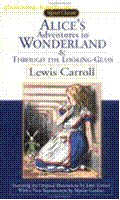 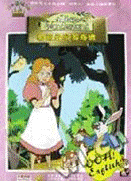 《爱丽丝漫游奇境记》，使道奇森与安徒生、格林兄弟齐名。该书是世界十大著名哲理童话之一，魔幻、荒诞小说的先驱之作。书中描写梦中世界，看似荒诞,却寓意深远；对世道人情微讽轻嘲，幽默风趣。书出版后风靡全球，被译成世界大部分主要语言。书中内涵吸引了文学、心理学、哲学、数学、语言学、符号学等领域学者的重视，相关研究广泛而深入。“爱丽丝”已成为适合儿童纯真情趣的逻辑和数学心智的完美创造物。（4）二次型理论的贡献者1. 起源：二次曲线和二次曲面的分类问题二次型的系统研究是从18世纪开始的，起源于对二次曲线和二次曲面的分类问题的讨论。柯西在其著作中给出结论：当方程是标准型时，二次曲面用二次项的符号来进行分类。在化简成标准型时，为何总是得到同样数目的正项和负项？西尔维斯特给出了二次型的惯性定律，但没证明。该定律后被雅可比重新发现和证明。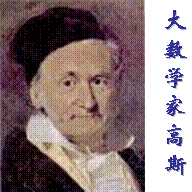 1801年，德国数学家高斯（C.F.Gauss,1777～1855）在《算术研究》中引进二次型的正定、负定、半正定和半负定等术语。2. 特征方程的概念及其它二次型化简的进一步研究涉及特征方程的概念。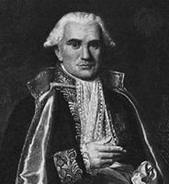 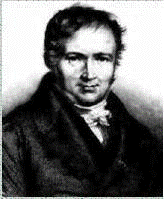 蒙日       泊松3个变数的二次型特征值的实性是由阿歇特(J-N.P.Hachette) 、蒙日（Gaspard Monge，1746～1818，法国）和泊松 (S.D.Poisson，1781-1840，法国) 建立的。 柯西证明了特征方程在直角坐标系的任何变换下不变性。后来又证明了n个变数的两个二次型能用同一个线性变换同时化成平方和。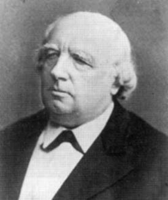 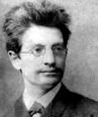 魏尔斯特拉斯                 赫尔维茨魏尔斯特拉斯（1815-18979，德国数学家，微积分严格化领袖）比较系统的完成了二次型的理论并将其推广到双线性型。 德国数学家赫尔维茨(Adolf Hurwitz 1859-1919)给出了利用行列式判别二次型正定性的赫尔维茨定理.